  Утверждаю:                                                                     02.09.2020г.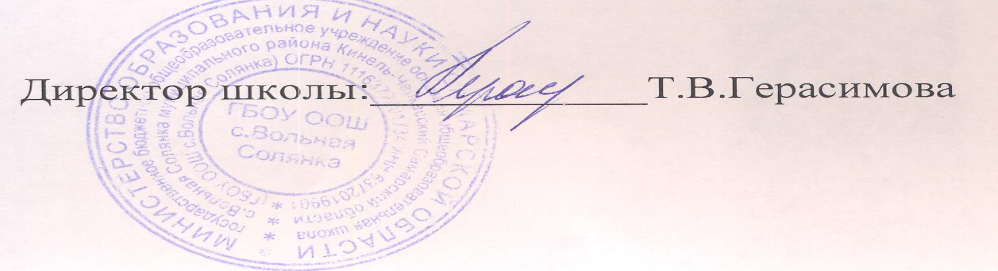 ПОЛОЖЕНИЕо школьном спортивном клубе «Солнышко»ГБОУ ООШ  с.Вольная Солянка1 . Общие положения1.1.  Настоящее положение разработано в соответствии с Федеральным законом  «Об образовании в РФ» (ст.34., ст.41, ст.75); Федеральным законом «О физической культуре и спорте в Российской Федерации" (статья 28); Уставом ГБОУ  ООШ  с.Вольная  Солянка1.2.  Школьный  спортивный клуб «Солнышко» ГБОУ ООШ  с.Вольная  Солянка(далее спортивный клуб «Солнышко») – общественное объединение учителей, родителей и учащихся, способствующая развитию физической культуры, спорта и туризма в школе.1.3. Спортивный клуб «Солнышко» призван средствами физической культуры и спорта, способствовать укреплению здоровья детей и подростков, повышению их работоспособности, готовности к защите Родины, организации досуга.1.4. Спортивный клуб «Солнышко» создается с целью организации и проведения спортивно-массовой и физкультурно-оздоровительной работы в школе во внеурочное время.1.5. Условием открытия спортивного клуба «Солнышко» служат следующие критерии:наличие материально-спортивной базы (спортивный зал, спортивные площадки и т.д.);оснащение спортивным инвентарем и оборудованием;наличие в школе более 2-х спортивных секций по видам спорта;активное участие в спортивно-массовых мероприятиях и соревнованиях;наличие квалифицированных кадров.1.5.  Открытие, реорганизация и ликвидация спортивного клуба «Солнышко», его отделений или секций по видам спорта, осуществляется по решению общего собрания.1.6.  Для открытия спортивного клуба «Солнышко» издается приказ директора школы в котором, из числа педагогических работников школы, назначается председатель клуба.  1.7. Спортивный клуб должен иметь название, может иметь символику, эмблему, флаги, вымпелы, единую спортивную форму и иные знаки отличия.1.8.  В своей практической деятельности спортивный клуб руководствуется настоящим положением.1.9.  Спортивный клуб «Солнышко» должен иметь свой устав. 2. Задачи спортивного клуба2.1. Задачи спортивного клуба «Солнышко»:создавать условия для развития массовых и индивидуальных форм физкультурно-оздоровительной и спортивной работы в школе;организовывать различные формы спортивной жизни среди обучающихся школы;привлекать обучающихся школы к объединению в команды на основе общности интересов по различным видам спорта;привлекать  учащихся к систематическим занятиям физической культурой, спортом, туризмом, к здоровому образу жизни.привлекать к спортивно-массовой работе в клубе известных спортсменов, ветеранов спорта, родителей учащихся. 3. Основные функции спортивного клуба3.1. Основными функциями спортивного клуба являются: обеспечение систематического проведения, не менее 2 раз в месяц, внеклассных физкультурно-спортивных мероприятий;организация постоянно действующих спортивных секций и групп общей физической подготовки;проведение соревнований, товарищеских спортивных встреч между классами и другими школами;формирование сборных команд школы для участия в районных  соревнованиях;проведение спортивных праздников;расширение и укрепление материально-технической базы школы (оборудование спортивных сооружений и уход за ними, ремонт инвентаря);4.     Организация работы спортивного клуба.4.1.  Руководство деятельностью спортивного клуба  «Солнышко» осуществляет директор школы4.2.  Непосредственное организационное и методическое руководство осуществляет председатель Совета спортивного клуба «Солнышко».  4.3.  Деятельность председателя спортивного клуба регламентируется должностными обязанностями. 4.4.  Высшим органом спортивного клуба «Солнышко» является Совет клуба.4.5.  Руководство работой в классах осуществляют физкультурные организаторы, избираемые на учебный год. 4.6. Руководство в командах осуществляют капитаны, избираемые сроком на один год, спортивный сезон или на время проведения спортивного мероприятия; 5.   Совет  спортивного клуба «Солнышко». 5.1. Совет клуба, в составе от 6 до 12 человек, избирается сроком на один год открытым голосованием на общем  собрании клуба. 5.2. Между членами Совета клуба распределяются обязанности по руководству комиссиями:спортивно-массовой работы, организационно-методической работы, пропаганде физической культуры и спорта, подготовке общественных инструкторов и судей.5.3. Совет имеет право: представлять списки активистов и спортсменов для поощрения и награждения дирекцией школы и вышестоящими организациями;заносить в Книгу почета школы фамилии лучших активистов и спортсменов;   выбирать делегатов на районную  конференцию;участвовать в составлении плана работы по организации физкультурно – оздоровительной и спортивной деятельности. 6.  Содержание работы спортивного клуба «Солнышко».6.1. Основными направлениями в работе спортивного клуба  «Солнышко» являются:     привлечение учащихся к занятиям физической культурой и спортом;открытие спортивных секций;укрепление  и сохранение здоровья школьников при помощи регулярных занятий в спортивных кружках и секциях; организация здорового досуга учащихся;организация и проведение  массовых физкультурно-оздоровительных и спортивных мероприятий в школе, городе, республике. 6.2. Занятия в спортивных секциях проводятся в соответствии с рабочими программами и расписанием. 6.3. Организацию и проведение занятий осуществляют педагоги.6.4. Комплектование групп осуществляется с учетом пола, возраста, состояния здоровья, спортивной направленности, по согласованию с детьми. 6.5. Медицинский контроль за всеми занимающимися в спортивных секциях осуществляется педагогами во взаимодействии с медицинским ФАПа и поликлиникой.6.7. Спортивный клуб «Солнышко», в соответствии с утвержденным календарным планом спортивно-массовых и оздоровительных  мероприятий, может проводить внутришкольные и открытые первенства, матчевые встречи, турниры и другие соревнования, а также спортивно-оздоровительные лагеря.7. Материально-техническая база.Для  проведения физкультурно-оздоровительной работы в спортивном клубе   используются спортивный инвентарь и оборудование, спортивные залы и спортивные площадки, на базе которых создан клуб, а также другие спортивные сооружения, которые имеют разрешение на организацию и проведение физкультурно-оздоровительных и спортивно-массовых мероприятий.8. Права и обязанности воспитанников спортивного клуба «Успех».8.1.  Воспитанники спортивного клуба имеют право:бесплатно пользоваться спортивным инвентарем, оборудованием и сооружениями, а также методическими пособиями;получать консультации преподавателей спортивного клуба ;избирать и быть избранными в Совет спортивного клуба ;вносить предложения по совершенствованию работы спортивного клуба «Солнышко»;принимать участие в общих собраниях;избирать и быть избранным в руководящие органы спортивного клуба «Солнышко»;получать информацию о планируемых мероприятиях спортивного клуба «Солнышко»;участвовать во всех мероприятиях, проводимых спортивным клубом «Солнышко».8.2.  Наиболее перспективные воспитанники приглашаются на занятия в ДЮСШ, др. спортивные организации.8.3. Воспитанник  спортивного клуба  «Солнышко» обязан:соблюдать устав клуба;соблюдать правила техники безопасности при проведении занятий;бережно относиться к имуществу и спортивному инвентарю;показывать личный пример здорового образа жизни.9. Документация клуба, учет и отчетность.9.1. В своей деятельности спортивный клуб «Солнышко» руководствуется своим планом работы, календарным планом спортивно-массовых, оздоровительных и туристских мероприятий школы, района, округа и т.д.9.2.  Спортивный клуб должен иметь следующие документы:приказ «Об организации школьного спортивного клуба «Солнышко»»;положение  о школьном  спортивном клубе «Солнышко» ГБОУ ООШ  с.Вольная Солянка;устав школьного спортивного клуба «Солнышко»; календарный план спортивно-массовых и оздоровительных  мероприятий;списочный состав Совета клуба;списки воспитанников кружков и секций;журналы групп, занимающихся в спортивных секциях;информационный стенд о деятельности спортивного клуба;рабочие программы кружков и секций, расписание занятий;положения о соревнования  и  спортивно-массовых мероприятиях;протоколы  соревнований по видам спорта; результаты участия в соревнованиях;протоколы заседания Совета  клуба;инструкции по охране труда;правила по технике безопасности при проведении  занятий в кружках, секциях  и спортивно-массовых мероприятиях;должностные инструкции учителей физической культуры и педагогов дополнительного образования; книга рекордов учащихся школы.отчет о проделанной работе за год 9.3.  Календарный план спортивно-массовых и оздоровительных  мероприятий составляется на учебный год (далее - план).9.4.  В план включаются следующие разделы:спортивно-массовая работа в школе;физкультурно-оздоровительная работа;районные спортивно-массовые мероприятия;работа с родителями, родительским комитетом, классными руководителями 9.6.  План утверждает директор и доводит до сведения педагогического коллектива школы.9.7.  Совет клуба отчитывается о проделанной работе один раз в году перед общим собранием представителей классов.  10. Источники финансирования.10.1.Занятия в спортивном клубе осуществляются педагогами в пределах бюджетного финансирования.